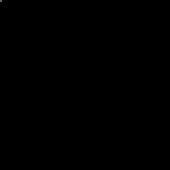 Nomination for 2019 Cyber Security Management AwardName of Nominee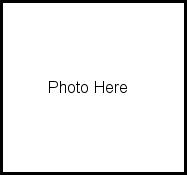 Job TitlePhWork AddressWork Phone NumberWork Email AddressHome Email AddressHome AddressHome Phone NumberEmployer NameThought leadershipThought leadershipThought leadershipThought leadershipContribution to cyber security programs that protect critical data and systemContribution to cyber security programs that protect critical data and systemContribution to cyber security programs that protect critical data and systemContribution to cyber security programs that protect critical data and systemDevelopment and operationalization of innovative strategies or programs to address cyber security challengesDevelopment and operationalization of innovative strategies or programs to address cyber security challengesDevelopment and operationalization of innovative strategies or programs to address cyber security challengesDevelopment and operationalization of innovative strategies or programs to address cyber security challengesDemonstrated key metrics and benefits achievedDemonstrated key metrics and benefits achievedDemonstrated key metrics and benefits achievedDemonstrated key metrics and benefits achievedPerson Making the NominationPerson Making the NominationPerson Making the NominationPerson Making the NominationNameNameRelationshipRelationshipTelephone NumberTelephone NumberEmail AddressEmail Address